DATOS PERSONALES DEL SOLICITANTE:Apellidos: 	Nombre: 	DNI o pasaporte: ______________________________ Dirección postal del Centro de Trabajo: Centro de Trabajo: 	_________________________________________________________________________Calle o plaza: _________________________________________ nº: ______ letra: ______Localidad: ___________________________ CP: __________ Provincia: 	Teléfono: ___________________________ Fax: __________________________________Correo electrónico: ______________________________DATOS DE  SE PRESENTA:Título:______________________________________________________________________________________________________________________________________________________________________________________________________________________OTRAS SUBVENCIONES:¿Se han solicitado otras ayudas para la asistencia al Congreso? SÍ	Cite cuáles: _________________________________________________________		       __________________________________________________________ NODOCUMENTACIÓN QUE SE ADJUNTA: 	Carta del director de tesis, proyecto o del grupo de trabajo, según formato del Anexo II.	__________________________, ____ de _____________________ de 20___	Fdo.: _________________________________________ANEXO ICondiciones para la concesión de ayudas para la asistencia a las Reuniones Científicas de la SECyTA (aprobadas por la Junta de Gobierno de la SECyTA en sesión celebrada el 31 de enero de 2013)Requisitos generales para optar a una beca concedida por la SECyTA.Ser miembro de la SECyTA. Encontrarse en una de las siguientes opciones:realizando la tesis doctoral o un trabajo de investigación de máster o equivalente en un centro de investigación.en una etapa post-doctoral en un centro de investigación dentro de los 2 años posteriores a la lectura de la tesis doctoral y tener una antigüedad como socio de la SECyTA de, al menos, 2 años.No ser miembro de la plantilla laboral permanente del centro de investigación.Requisitos adicionales para la asistencia a las Reuniones Científicas de la SECyTA.Se podrán conceder un máximo de 2 becas por investigador sénior (socio de la SECyTA) inscrito en la Reunión.Sólo se podrá solicitar una ayuda por comunicación presentada en la Reunión.La solicitud junto con la documentación requerida debe enviarse a la SECRETARÍA de la SECyTA:Dr. Juan Vicente Sancho LlopisInstituto Universitario de Plaguicidas y AguasDepartamento de Química Física y AnalíticaUniversitat Jaume IEdificio de Investigación ICampus del Riu Sec12071 Castelló de La Plana (Spain)Tel. +34 964 387363Fax: +34 964 387368e-mail: secretaria@secyta.esANEXO IIPor la presente, Dr. _____ (nombre del Director de Tesis, Proyecto o del Grupo de Trabajo) ______, CERTIFICA QUE:D./Dña. _______________ (nombre del estudiante que solicita la beca) _________________, socio/a de la SECyTA desde el año ______, está realizando (señálese lo que proceda)		 Tesis doctoral		 Trabajo de investigación de máster o equivalente		 Período post-doctoral en los 2 años posteriores a la lectura de la tesis doctoralen mi departamento/grupo de investigación.Así mismo, confirmo que he realizado la inscripción a la ____ Reunión Científica de la SECyTA que se celebrará en _______________ del ____ al ____ de ______________ de 20__.Fdo.: ________________________________________________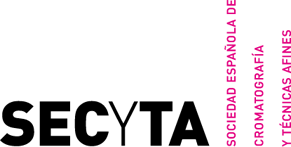 